Contact InformationAvailabilityDuring which hours are you available for volunteer assignments?InterestsTell us in which areas you are interested in volunteeringPrevious Volunteer ExperienceSummarize your previous volunteer experience.Person to Notify in Case of EmergencyAgreement and SignatureBy submitting this application, I affirm that the facts set forth in it are true and complete. I understand that if I am accepted as a member, any false statements, omissions, or other misrepresentations made by me on this application may result in my immediate dismissal.Our PolicyIt is the policy of this organization to provide equal opportunities without regard to race, color, religion, national origin, gender, age, or disability.Thank you for completing this application form and for your interest in volunteering with us.*** Please note all social media will be reviewed as we expect Greatness from our young ladies and for our members as well. We must be the example to be the example.***Once you have completed your application please send to will2wayfoundation@gmail.com.  You must submit a background check for mentoring.  Contact our office for questions 404-590-3492Will2Way Foundation Inc. Member Application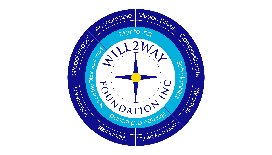 NameStreet AddressCity St.  ZIP CodeHome PhoneWork PhoneE-Mail Address____Weekday morningsWeekend mornings____ Weekday afternoonsWeekend afternoons____ Weekday eveningsWeekend evenings ___ Mentoring____Events____Fundraising____Volunteer coordinationSpecial Skills or QualificationsSummarize special skills and qualifications you have acquired from employment, previous volunteer work, or through other activities, including hobbies or sports.NameStreet AddressCity St. ZIP CodeHome PhoneWork PhoneE-Mail AddressName (printed)SignatureDate